Version 11: April 2022Please note the BIA Completion Checklist included in this form must be completed and signed.  Failure to do so may result in the product submission being deemed incomplete.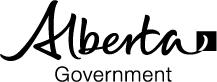 Points for Consideration:The information presented in this Budget Impact Assessment (BIA) form may:assist the Alberta Health Expert Committee on Drug Evaluation and Therapeutics in making a recommendation and the Minister of Health in making a decision to add a product to the Alberta Drug Benefit List (ADBL).serve as a starting point for the negotiation of Product Listing Agreements (PLAs), where applicable.All fields must be completed.  Failure to do so may result in the Drug Product submission being deemed incomplete and/or delays in potential listing decisions.Alberta-specific data (e.g. prevalence of disease states, projected market shares, etc.) should be used, where possible.  If Alberta-specific data is not available, other sources may be used if justification is provided, sources are adequately referenced and assumptions clearly stated.A three-year time horizon is required for all projections.All projections should be for Alberta Health sponsored drug programs only (e.g. not the entire health care system).  The Alberta Health sponsored drug programs include the drug program for seniors, widows/widowers and non-group coverage.Additional information may be appended to the Budget Impact Assessment Form if necessary.Directions for Use:BIA Completion ChecklistUpon completion of the BIA, the ‘Checklist’ must be completed and signed.  Failure to do so may result in the Drug Product submission being deemed incomplete.Section 1: Drug Product InformationComplete the table listing all relevant comparators.  If there are non-drug alternatives (e.g. surgery) then state these in this section.  Indicate the category of listing sought and the proposed criteria, if applicable.Section 2: Indication/Dosage InformationList all indications that have been proposed for reimbursement eligibility along with their recommended dosage and duration.If treatment or dosage guidelines currently exist for a specific indication, please ensure that they are adequately referenced.Section 3: Total Prescription Cost/Patient/Month for Each Indication(Based on Recommended Dose)Total prescription cost/patient/month should be based on the manufacturer list price (MLP) as published in the Alberta Drug Benefit list or the base cost, plus the allowable upcharge # 1, the allowable upcharge # 2, and the dispensing fee as described in the Alberta Blue Cross Pharmaceutical Services Provider Agreement section Pharmaceutical Services Charges. Note that the section of Pharmaceutical Services Charges represents the maximum allowable price/prescription that can be charged. From April 1, 2022 to March 31, 2025 the schedule is as follows:The medication cost is defined as the Manufacturer’s List Price (MLP) as published in the Alberta Drug Benefit List.  For Drug Products not already listed in the ADBL, the price provided in the Manufacturer’s Drug Product Submission should be used.  This submitted price should be the same price to be provided during the Alberta Price Confirmation (APC).Allowable upcharge #1 is defined as 3% of the medication cost.Allowable upcharge #2 is defined as 7% of the combination of the medication cost and the allowable upcharge #1, up to a maximum of $100.In the case of medications where recommended duration of use is less than 30 days (e.g. antibiotics), this should be specified and the cost calculated accordingly.  For example, if the recommended duration of use is 14 days, then the cost should be based on the drug pricing for 14 days supply of the Drug Product, allowable upcharge #1, allowable upcharge #2 and dispensing fee.In the case of insulin, oral contraceptives, and injectables, the prescription cost will follow the same cost calculation indicated above.In general, the net prescription cost to Alberta Health sponsored drug programs should be calculated as 70% of the total prescription cost calculated above.  The remaining 30% would reflect the patient’s co-payment portion.  However, if 30% of the prescription cost exceeds $25.00, Alberta Health will pay for the balance of the prescription cost that exceeds $25.00 and this should be reflected in the calculations.Section 4: Prevalence of Disease State(s)/Condition(s) for which the Drug Product is indicatedList the prevalence of the disease state and/or indication for which the Drug Product is intended for the total Alberta population and for the population covered by the Alberta Health sponsored drug programs.Data should be Alberta-specific and not simply an extrapolation of Canadian national data or data from other provinces to the Alberta population.  If Alberta-specific data is not available, a justification for why this is so must be provided.It is recognized that prevalence data may not be available in some instances.  In such cases, prevalence data may be extrapolated from claims data.  Justification must be provided for calculating prevalence in this manner and necessary assumptions and sources appropriately cited.Section 5: Projected Market in AlbertaList projected market shares as total number of patients and percentage of the total market for each disease state/indication.Market shares for years one, two and three must be reported for a full calendar year (12 months) after proposed listing date. (e.g., April 2022 to April 2023).Clearly state where and what proportion of the proposed market is coming from (e.g. new patients, cannibalization of another product’s market share).  Cite all relevant references.Section 6: Direct Prescription CostsCalculate the direct prescription costs that Alberta Health sponsored drug programs will incur if the product is listed according to the category of listing sought (refer to Section 1).Prescription costs should be an extension of the prevalence of the disease state/indication, the projected market share of the product for the disease state/indication and the prescription costs to the Alberta Health sponsored drug programs as calculated in Section 3.List all of the assumptions used in calculating the values and cite all relevant references.Section 7: Incremental Prescription Costs (Savings)Calculate incremental prescription costs or savings that Alberta Health would incur if the product were listed according to the category of listing requested.List all of the assumptions used in calculating the values and cite all relevant references.Use the Least Cost Alternative (LCA) price for relevant drug comparators where applicable.Section 8: Sensitivity AnalysesCalculate one-way and/or multi-way sensitivity analyses for direct prescription costs and incremental prescription costs (savings).An explanation of the methods used to calculate the sensitivity analyses must be included as well as the assumptions used in calculating the values.  Cite all relevant references.Section 9: ConclusionsClearly state the conclusions of the BIA and the proposed cost impact to the Alberta Health sponsored drug programs.Section 10: Additional InformationInclude any additional information that is relevant to the assumptions or calculations.Utilization data from other jurisdictions or countries where the product is reimbursed are welcomed.Append treatment or dosage guidelines if applicable and ensure that they are adequately referenced.Please comment on whether the listing of this medication will have a significant impact on health care services (e.g., laboratory testing, diagnostic testing, etc.).Additional BIAs completed by the manufacturer that do not conform to this BIA format, but provide additional information, are welcome and may be appended to this form.BIA Completion ChecklistUpon completion of the BIA, the ‘Checklist’ must be completed and signed.  Failure to do so may result in the product submission being deemed incomplete and/or delays in potential listing decisions.GeneralAll fields and sections of the BIA form are complete.Alberta-specific data is used.Justification is provided where Alberta-specific data has not been used.Projections are for a 3-year time horizon.Projections are for Alberta Health sponsored drug programs ONLY (i.e. seniors, non-group).Sections 1 – 10All relevant comparators are stated, including non-drug alternatives.All approved indications are listed, with recommended dosages and durations.Total prescription cost/patient/month (or shorter duration, where applicable) is calculated, for each indication, based on recommended dose and using CURRENT allowable upcharge #1, allowable upcharge #2 and dispensing fee as listed on page 2.Calculated using the medication cost + the allowable upcharge #1 + the allowable upcharge #2 + dispensing fee.Net prescription cost to Alberta Health is 70% of the total prescription cost, plus the balance of the co-payment portion (30%) that exceeds $25 (i.e. patient co-pay maximum is $25).Disease state prevalence information, specific to Alberta and Alberta Health, is provided.Justification is provided where Alberta-specific data has not been used.Projected market is reported as total number of patients, and percentage of total market.Market is projected for a full calendar year (12 months) from proposed listing date.Source of market, and proportion of market from each source, are reported.Direct prescription costs are reported as the Alberta Health portion.Projections are calculated using prevalence, market share and prescription costs stated.All assumptions are listed, and references cited.Incremental prescription costs are reported for Alberta Health.All assumptions are listed, and references cited.LCA price is used as the drug pricing for comparators, where applicable.One-way or multi-way sensitivity analyses are conducted.For direct prescription costs.For incremental prescription costs.An explanation of the sensitivity analysis methods is included.All assumptions are listed, and references cited.The conclusions of the BIA are clearly stated.OptionalAdditional relevant information may be attached (optional):Utilization from other jurisdictionsTreatment or dosage guidelinesComments on whether listing will significantly affect health care spendingAdditional BIAs appended that do not conform to this format (if applicable)Signature: _______________________________	Date: ____________________________Section 1: Drug Product InformationComplete the table listing all relevant comparators (including non-drug alternatives).Indicate category of listing and proposed criteria (if applicable).Section 2: Indication/Dosage InformationList all indications proposed for reimbursement eligibility, recommended dose and duration.Reference treatment or dosage guidelines (if applicable).Section 3: Prescription Cost/Patient/Month for Each Indication (Based on Recommended Dose)Total prescription cost/patient/month should be based on the CURRENT cost of the medication, allowable upcharge #1, allowable upcharge #2 and dispensing fee.  See Directions for Use (Section 3) for further information.Net cost to Alberta Health should be calculated as 70% of the prescription cost.  The remaining 30% would reflect the patient’s co-payment portion.  However, if 30% of the prescription cost exceeds $25.00, Alberta Health will pay for the balance of the cost that exceeds $25.00.  This should be reflected in the calculations.In the case of medications where the recommended duration is less than 30 days, this should be specified and the costs calculated accordingly.Section 4: Prevalence of Disease State(s)/Condition(s) for which the Drug Product is IndicatedTotal Alberta PopulationPopulation Covered by Alberta HealthList the prevalence of the disease state/indication for which the medication is intended for the Alberta population and for those covered by the Alberta Health sponsored drug programs.Demographic data may be accessed via the Alberta Health Statistical Supplement.Please list all relevant assumptions and cite references.Section 5: Projected Market in AlbertaTotal Alberta PopulationPopulation Covered By Alberta HealthList projected market shares as total number of patients and percentage of total market for each disease state/indication.Market shares for years one, two and three must be reported for a full calendar year (12 months).Clearly state where the proposed market is coming from (e.g., new patients, cannibalization of another product’s market share).All tables must be completed.Please list all relevant assumptions and cite references.Section 6: Direct Prescription CostsCalculate the direct prescription costs that the Alberta Health sponsored drug programs would incur if the product were listed according to the category of listing sought.Prescription costs should be an extension of the prevalence of the disease state/indication, the projected market share of the product and the prescription costs to the Alberta Health sponsored drug program as calculated in Section 3.List all of the assumptions used in calculating the values and cite all relevant references.Section 7: Incremental Prescription Costs (Savings)Calculate the incremental prescription costs or savings that Alberta Health would incur if the product were listed according to the category of listing sought.Use the Least Cost Alternative (LCA) price for all relevant drug comparators where applicable.List all of the assumptions used in calculating the values and cite all relevant references.Section 8: Sensitivity AnalysesSensitivity Analyses for Direct Prescription Costs to Alberta HealthSensitivity Analyses for Incremental Prescription Costs (Savings)Calculate one-way and/or multi-way sensitivity analyses for the direct prescription costs and incremental prescription cost (savings).List all of the assumptions used in calculating the values and cite all relevant references.Section 9: ConclusionsClearly state all of the conclusions of the budget impact assessment and the overall proposed cost impact to the Alberta Health sponsored drug programs.Section 10: Additional InformationInclude any further information relevant to assumptions or calculations.Utilization data from other jurisdictions or countries where the product is reimbursed are welcomed.Append treatment or dosage guidelines if applicable.  Please ensure they are adequately referenced.Please comment on whether the listing of this medication will have a significant impact on health care services (e.g. laboratory testing, diagnostic testing, etc.)Please comment on potential indications for which coverage may be sought in the future.Additional BIAs completed by the manufacturer that do not conform to this BIA format, but provide additional information, are welcomed and may be appended to this form.Budget Impact 
Assessmentfor the Alberta Drug Benefit List Effective DateApril 1, 2022Medication CostManufacturer’s List Price (MLP)as published in Alberta Drug Benefit ListAllowable Upcharge #13%Allowable Upcharge #27% to a maximum of $100Dispensing Fee$12.15Brand name:Generic name:Dosage form(s)/strength(s) and associated cost per unit:Therapeutic Category/PTC:Relevant comparators (including non-drug alternatives):Category of listing sought
(e.g., unrestricted benefit, special authorization, restricted benefit) and proposed criteria 
(if applicable).Indication(s) for which listing is sought:Usual recommended dose/duration per indicationIndicationTotal prescription cost/patient/monthNet Cost to Alberta Health/ patient/monthPrevalence in Alberta (Number of Patients)Prevalence in Alberta (Number of Patients)Prevalence in Alberta (Number of Patients)Disease State/ IndicationYear 1Year 2Year 3Prevalence in Alberta (Number of Patients)Prevalence in Alberta (Number of Patients)Prevalence in Alberta (Number of Patients)Disease State/ IndicationYear 1Year 2Year 3Projected Market in Alberta(Total number of patients)Projected Market in Alberta(Total number of patients)Projected Market in Alberta(Total number of patients)Disease State/ IndicationYear 1Year 2Year 3Projected Market in Alberta(% Market Share)Projected Market in Alberta(% Market Share)Projected Market in Alberta(% Market Share)Disease State/ IndicationYear 1Year 2Year 3Projected Market in Alberta(Total number of patients)Projected Market in Alberta(Total number of patients)Projected Market in Alberta(Total number of patients)Disease State/ IndicationYear 1Year 2Year 3Projected Market in Alberta(% Market Share)Projected Market in Alberta(% Market Share)Projected Market in Alberta(% Market Share)Disease State/ IndicationYear 1Year 2Year 3Direct drug costs to Alberta HealthDirect drug costs to Alberta HealthDirect drug costs to Alberta HealthDisease State/ IndicationYear 1Year 2Year 3Incremental prescription costs (savings) to Alberta HealthIncremental prescription costs (savings) to Alberta HealthIncremental prescription costs (savings) to Alberta HealthDisease State/ IndicationYear 1Year 2Year 3Range of Direct Prescription CostsRange of Direct Prescription CostsRange of Direct Prescription CostsDisease State/ IndicationYear 1Year 2Year 3Range of Incremental Prescription Costs (Savings)Range of Incremental Prescription Costs (Savings)Range of Incremental Prescription Costs (Savings)Disease State/ IndicationYear 1Year 2Year 3